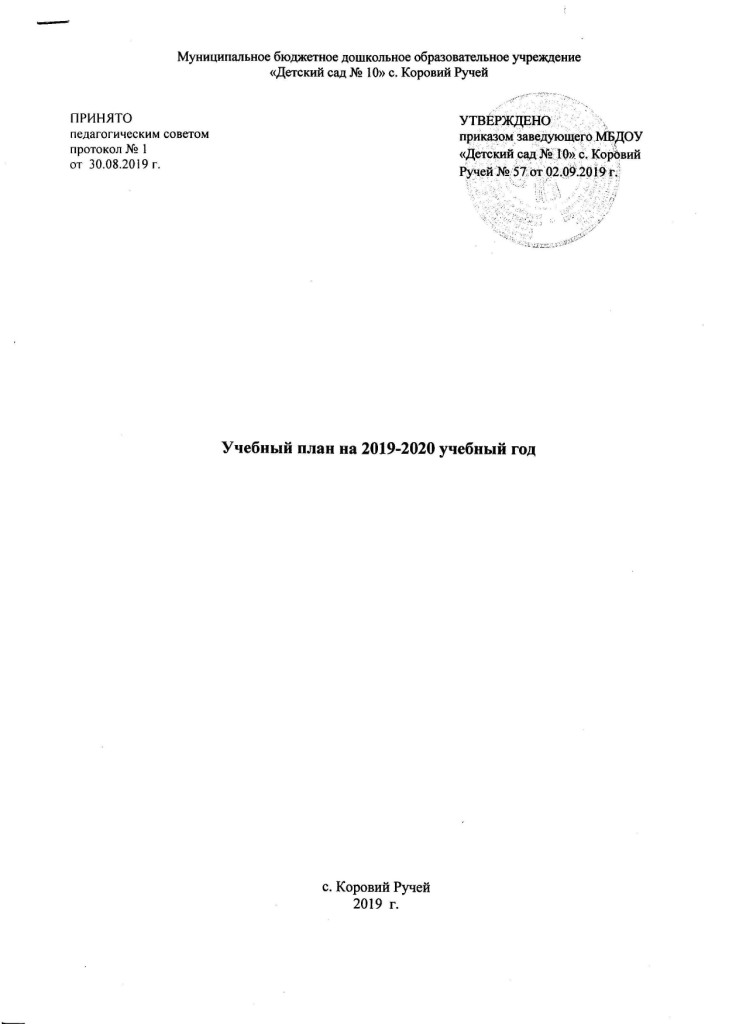 Пояснительная записка	 Учебный план муниципального бюджетного дошкольного образовательного учреждения «Детский сад № 10» с. Коровий Ручей  разработан в соответствии с: -  Федеральным  законом от 29.12.2012  № 273-ФЗ  «Об образовании в Российской Федерации» (Принят 29.12.2012г  № 273-ФЗ);- Федеральным государственным образовательным стандартом дошкольного образования (Утвержден приказом Министерства образования и науки Российской Федерации от 17 октября 2013 г. N 1155);- Санитарно-эпидемиологическими требованиями к устройству, содержанию и организации режима работы  дошкольных образовательных организаций» (Утверждены постановлением Главного государственного санитарного врача Российской  от 15 мая 2013 года №26  «Об утверждении САНПИН» 2.4.3049-13); - Уставом муниципального бюджетного дошкольного образовательного учреждения «Детский сад №  10» с. Коровий Ручей- Основной  образовательной программой дошкольного образования муниципального бюджетного дошкольного образовательного учреждения «Детский сад № 10  »  с. Коровий РучейДанный  учебный план является нормативным актом, устанавливающим  перечень образовательных областей и объем учебного времени, отводимого на проведение организованной образовательной  деятельности. В структуре учебного плана  выделены: инвариантная (обязательная) часть и вариативная часть. Инвариантная часть занимает не менее 60%, вариативная -   10 % от общего нормативного времени, отводимого на освоение образовательной программы. Инвариантная часть реализуется в процессе организованной  образовательной деятельности.В вариативной части реализуется «Социально-коммуникативное развитие», рабочая программа «Безопасность жизнедеятельности» и «Физическое развитие», рабочая программа «Степ аэробика», которое также проводится в процессе организованной образовательной деятельности. Объем учебной нагрузки в течение недели определен в соответствии с Санитарно-эпидемиологическими требованиями к устройству, содержанию и организации режима работы  дошкольных образовательных организаций» (Утверждены постановлением Главного государственного санитарного врача Российской  от 15 мая 2013 года №26  «Об утверждении САНПИН» 2.4.3049-13). За основу распределения объёма времени, отведенного на организацию организованной образовательной деятельности, было взято содержание пп.11.9, 11.10, 11.11, 11.12 САНПИН» 2.4.3049-13 «продолжительность непрерывной непосредственно образовательной деятельности для детей от 1,5-3 лет не должна превышать 10 минут, детей четвертого года жизни – не более  15  минут, для детей пятого года жизни – не более 20 минут, для детей шестого года жизни – не более 22 минут, для детей седьмого года жизни – не более 30 минут».   В учебный план включены направления развития и образования детей (образовательные области):- социально-коммуникативное развитие;- познавательное развитие;- речевое развитие;- художественно-эстетическое развитие;- физическое развитие.      Реализация  учебного плана предполагает обязательный учет принципа интеграции образовательных областей в соответствии с возрастными возможностями и особенностями воспитанников, спецификой и возможностями образовательных областей.       В учебном плане соблюдается  минимальное  количество занятий на изучение каждой образовательной области,  которое определено в инвариантной части учебного плана, и предельно допустимая нагрузка. Часы  занятий, предусмотренных в вариативной части,  входят  в объем максимально допустимой нагрузки.Социально-коммуникативное развитие:Интегрируется со всеми образовательными областями, а также проводится в процессе режимных моментов. Включает следующие виды деятельности: формирование основ безопасности, усвоение моральных и нравственных ценностей, трудовых навыков, игру.Развитие общения и взаимодействия ребенка со взрослыми и сверстниками осуществляется ежедневно в совместной образовательной деятельности взрослых и детей, а так же в самостоятельной деятельности воспитанников. Познавательное развитие:Организованная  образовательная деятельность:  Сенсорное развитие – 1 раз в неделю в группе раннего возраста.ФЭМП организуется в младшей, средней и старшей группах – 1 раз в неделю, в подготовительной группе – 2 раза в неделю.  «Окружающий мир»     во всех группах по 1 занятию в неделю.  Речевое развитие:«Развитие речи» проводится  со 2 группы раннего возраста по подготовительную группу – 1 раз в неделю. «Подготовка к обучению грамоте» по одному занятию в  подготовительной группе.«Приобщение к художественной литературе» интегрируется со всеми образовательными областями, а также проводится в процессе режимных моментов.  Художественно-эстетическое развитие:  «Музыкальная деятельность» организуются во всех группах 2 раза в неделю.  «Изобразительная деятельность» :Физическое развитие:«Физическая культура» проводится во второй группе раннего возраста – 2 раза в неделю; с младшей группы по подготовительную группу – 3 раза в неделю; с младшей группы 1 занятие организуется на улице. Вариативная часть.В вариативной части в старшей, подготовительной группах  реализуется образовательная область «Социально-коммуникативное развитие» - рабочая программа «Безопасность жизнедеятельности», целью данной программы является  формирование у воспитанников основ безопасного поведения  в быту, социуме, природе.Основными задачами программы является: -  формирование  у ребенка навыков разумного поведения;- обучение адекватному поведению в опасных ситуациях дома и на улице, в транспорте, при общении с незнакомыми людьми, взаимодействии с пожароопасными и другими предметами, животными и ядовитыми растениями;- становление основ безопасности жизнедеятельности;-  приобщение воспитанников  к здоровому образу жизни.Так же реализуется образовательная область «Физическое развитие» - рабочая программа «Степ аэробика», целью данной программы является формирование у воспитанников здорового образа жизни и двигательной активности.Основные задачи программы является:- гармоничное развитие у воспитанников физического и психического здоровья;- развитие и укрепление костно-мышечной системы дошкольника;- формирование правильной и красивой осанки;Муниципальное бюджетное  дошкольное образовательное  учреждение «Детский сад № 10» с. Коровий Ручей в установленном законодательством Российской Федерации порядке несет ответственность за реализацию не в полном объеме образовательной программы в соответствии с  учебным планом.Учебный план МБДОУ «Детский сад № 10» с. Коровий Ручей на 2019 - 2020 уч.г.Вторая группа раннего возрастаМладшая группаСредняя группаСтаршая группаПодготовительная группаРисование11122Лепка 10,50,50,50,5Аппликация 0,50,50,50,5Прикладное творчество0,50,5«Конструктивно-модельная деятельность»: по 1 занятию в неделю в ранней, младшей и средней группах, 1 раз в 2 недели в старшей и подготовительной группах.«Конструктивно-модельная деятельность»: по 1 занятию в неделю в ранней, младшей и средней группах, 1 раз в 2 недели в старшей и подготовительной группах.«Конструктивно-модельная деятельность»: по 1 занятию в неделю в ранней, младшей и средней группах, 1 раз в 2 недели в старшей и подготовительной группах.«Конструктивно-модельная деятельность»: по 1 занятию в неделю в ранней, младшей и средней группах, 1 раз в 2 недели в старшей и подготовительной группах.«Конструктивно-модельная деятельность»: по 1 занятию в неделю в ранней, младшей и средней группах, 1 раз в 2 недели в старшей и подготовительной группах.«Конструктивно-модельная деятельность»: по 1 занятию в неделю в ранней, младшей и средней группах, 1 раз в 2 недели в старшей и подготовительной группах.1.Инвариантная (обязательная часть)Инвариантная (обязательная часть)Максимально допустимое количество занятий в неделю / максимально допустимый объем недельной образовательной нагрузки ( в мин)Максимально допустимое количество занятий в неделю / максимально допустимый объем недельной образовательной нагрузки ( в мин)Максимально допустимое количество занятий в неделю / максимально допустимый объем недельной образовательной нагрузки ( в мин)Максимально допустимое количество занятий в неделю / максимально допустимый объем недельной образовательной нагрузки ( в мин)Максимально допустимое количество занятий в неделю / максимально допустимый объем недельной образовательной нагрузки ( в мин)1.Инвариантная (обязательная часть)Инвариантная (обязательная часть)Вторая группа раннего возраста(8-10)Младшая группа(15)Средняя группа(20)Старшая группа(25)Подготовит. группа(30)Образовательные областиОбразовательные областиОбразовательные областиОбразовательные областиОбразовательные областиОбразовательные областиОбразовательные областиОбразовательные области1.1Социально-коммуникативное развитиеСоциально-коммуникативное развитиеИнтегрируется со всеми образовательными областями, а также проводится в процессе режимных моментовИнтегрируется со всеми образовательными областями, а также проводится в процессе режимных моментовИнтегрируется со всеми образовательными областями, а также проводится в процессе режимных моментовИнтегрируется со всеми образовательными областями, а также проводится в процессе режимных моментовИнтегрируется со всеми образовательными областями, а также проводится в процессе режимных моментов1.2.Познавательное развитиеПознавательное развитие2/202/302/402/443/90Сенсорное развитиеСенсорное развитиеСенсорное развитие1/10----Окружающий мирОкружающий мирОкружающий мир1/101/151/201/221/30МатематикаМатематикаМатематика-1/151/201/222/601.3.1.3.Речевое развитие1/100,5/7,50,5/101/222/60Развитие речиРазвитие речиРазвитие речи1/100,5/7,50,5/101/221/30Подготовка к обучению грамотеПодготовка к обучению грамотеПодготовка к обучению грамоте----1/30Чтение художественной литературыЧтение художественной литературыЧтение художественной литературыИнтегрируется со всеми образовательными областями, а также проводится в процессе режимных моментов.Интегрируется со всеми образовательными областями, а также проводится в процессе режимных моментов.Интегрируется со всеми образовательными областями, а также проводится в процессе режимных моментов.Интегрируется со всеми образовательными областями, а также проводится в процессе режимных моментов.Интегрируется со всеми образовательными областями, а также проводится в процессе режимных моментов.1.4. Художественно -эстетическое развитиеХудожественно -эстетическое развитие5/404,5/67,54,5/906/1326/180МузыкаМузыкаМузыка2/202/302/402/442/60Художественное творчествоХудожественное творчествоХудожественное творчество2/202,5/37,52,5/504/884/120 - Рисование, лепка - Рисование, лепка - Рисование, лепка2/201,5/22,52/403/662,5/75- Конструирование, аппликация, прикладное творчество- Конструирование, аппликация, прикладное творчество- Конструирование, аппликация, прикладное творчество1/101/150,5/101/221,5/451.5.Физическое развитиеФизическое развитие2/203/453/603/663/90Физическая культураФизическая культураФизическая культура2/203/453/603/663/90Итого:Итого:Итого:10/10010/15010/20014/30814/4202.Вариативная часть Вариативная часть 1/222/60«Безопасность жизнедеятельности»«Безопасность жизнедеятельности»«Безопасность жизнедеятельности»---0,5/111/30Степ аэробикаСтеп аэробикаСтеп аэробика---0,5/111/30Итого: Итого: Итого: 15/33016/480Всего:Всего:Всего:10/10010/15010/20015/33016/480